Приложение №1. Образец именной заявки на участие. Заполняется на фирменном бланке с подписью руководителя и синей печатью организацииГенеральному директору АНО ВК «Локомотив-Новосибирск»Станиславову Р.В.От ___________ (организация)Уважаемый Роман Валерьевич!Команда города _____________ подтверждает свое участие в первенстве ОАО «РЖД» «Локоволей-2023» среди юношей 2007-2008 г.р.Просим Вас оплатить расходы, связанные с проездом, проживанием, питанием и участием команд в международном первенстве ОАО «РЖД» «Локоволей-2023» среди юношей 2007-2008 г.р.Тренер ______ (ФИО)Списочный состав команды (здесь же или прилагается).Подпись, печатьДата Приложение №2. Информация и контакты законных представителей несовершеннолетних. Заполняется на фирменном бланке с подписью руководителя и синей печатью организацииСписочный состав команды _____________ для участия в первенстве ОАО «РЖД» «Локоволей-2023» среди юношей 2007-2008 г.р.Ответственные лица(тренеры):Приложение №3. Образец заявочного листа на участие.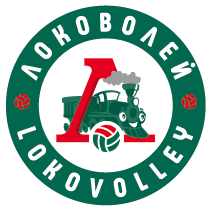 ЗАЯВОЧНЫЙ ЛИСТна участие команды _________________в первенстве ОАО «РЖД» «ЛОКОВОЛЕЙ – 2023» среди юношей 2007-2008 г.р.ТРЕНЕРСКИЙ СОСТАВГлавный тренер ____________________ /                              /                                                                       (расшифровка подписи) Врач ____________________ / ____________________ /                               К соревнованиям допущено ________________________ ( _________ ) чел.                                                        (расшифровка подписи)               Руководитель организации ____________________ /                           /                                                                                                (расшифровка подписи)                                                     Приложение №4. Согласие на обработку персональных данных. Заполняется на каждого участника (за несовершеннолетнего заполняет законный представитель).СОГЛАСИЕ НА ОБРАБОТКУ ПЕРСОНАЛЬНЫХ ДАННЫХ(для несовершеннолетнего участника)Я, (Ф.И.О. полностью законного представителя, руководителя (по доверенности) __________________________________________________________________________________________Проживающий(ая)по адресу:_________________________________________________________________                                                    __________________________________________________________________________________________Паспорт (серия, номер): _____________________________________________________________________выдан(кем,когда)_____________________________________________________________________________________________________________________________________________________________________являюсь законным представителем                                                                                      (Ф.И.О_ребенка)____________________________________________________________________________Настоящим даю свое согласие на обработку оргкомитетом для формирования и обработки заявки на участие в соревновании «Первенство ОАО «РЖД» «Локоволей-2023» среди юношей 2007-2008 г.р» и других мероприятий в рамках дополнительной программы соревнования моих персональных данных и персональных данных несовершеннолетнего участника соревнованияФ.И.О_ребенка _____________________________________________________________________________, относящихся исключительно к перечисленным ниже категориям персональных данных:фамилия, имя, отчества; дата, месяц, год рождения; паспортные данные, данные свидетельства о рождении;адрес проживания;номер мобильного телефонастраховое свидетельство государственного пенсионного страхования, ИНН.Полис ОМСЯ даю согласие на использование персональных данных исключительно в следующих целях:для формирования и обработки заявки на участие в соревновании «Первенство ОАО «РЖД» «Локоволей-2023» среди юношей 2007-2008 г.р» и дополнительных мероприятий соревнования;публикацию и распространение записей партий;ведение статистики;фото- и видеосъемку моего ребенка, безвозмездно использовать эти фото, видео и информационные видео материалы во внутренних и внешних коммуникациях, связанных с проведением соревнований. Фотографии и видеоматериалы могут быть скопированы, представлены и сделаны достоянием общественности или адаптированы для использования любыми СМИ и любым способом, в частности в буклетах, видео, в Интернете и т.д. при условии, что произведенные фотографии и видео не нанесут вред достоинству и репутации моего ребенка;публикации на официальном сайте организаторов результатов соревнований;иные действия, связанные с вышеуказанной целью.Под обработкой персональных данных я понимаю сбор, систематизацию, накопление, хранение, уточнение (обновление, изменение), использование, распространение (в том числе передачу), обезличивание, блокирование, уничтожение и любые другие действия (операции) с персональными данными. Под персональными данными я понимаю любую информацию, относящуюся ко мне как к субъекту персональных данных, в том числе мою фамилию, имя, отчество, год, месяц, дата и место рождения, адрес, семейное, социальное, имущественное положение, образование, профессия, доходы, другая информация. Я подтверждаю, что, давая настоящее согласие, я действую по своей воле и в интересах несовершеннолетнего ребенка, законным представителем которого являюсь. Дата:    «__»__________2024 г.                      Подпись: _________________/____________________/СОГЛАСИЕ НА ОБРАБОТКУ ПЕРСОНАЛЬНЫХ ДАННЫХ(для совершеннолетнего участника)Я, (Ф.И.О. участника соревнований полностью) __________________________________________________________________________________Проживающий(ая)по адресу: ______________________________________________________________                                                    __________________________________________________________________________________Паспорт (серия, номер): ___________________________________________________________________выдан(кем, когда) ________________________________________________________________________ __________________________________________________________________________________Настоящим даю свое согласие на обработку оргкомитетом соревновании «Первенство ОАО «РЖД» «Локоволей-2023» среди юношей 2007-2008 г.р» и мероприятий дополнительной программы соревнования; персональных данных и персональных данных, относящихся исключительно к перечисленным ниже категориям персональных данных:фамилия, имя, отчества; дата, месяц, год рождения; паспортные данные;адрес проживания;номер мобильного телефонастраховое свидетельство государственного пенсионного страхования, ИНН.Полис ОМСЯ даю согласие на использование персональных данных исключительно в следующих целях: - для формирования и обработки заявки на участие в соревновании «Первенство ОАО «РЖД» «Локоволей-2023» среди юношей 2007-2008 г.р» и мероприятий дополнительной программы соревнования;ведение статистики;публикацию и распространение записей партий;публикации на официальных сайтах организаторов результатов соревнований;фото- и видеосъемку, безвозмездно использовать мои фото, видео и информационные видео материалы во внутренних и внешних коммуникациях, связанных с проведением соревнований. Фотографии и видеоматериалы могут быть скопированы, представлены и сделаны достоянием общественности или адаптированы для использования любыми СМИ и любым способом, в частности в буклетах, видео, в Интернете и т.д. при условии, что произведенные фотографии и видео не нанесут вред моему достоинству и репутации;иные действия связанные с вышеуказанной целью.Под обработкой персональных данных я понимаю сбор, систематизацию, накопление, хранение, уточнение (обновление, изменение), использование, распространение (в том числе передачу), обезличивание, блокирование, уничтожение и любые другие действия (операции) с персональными данными. Под персональными данными я понимаю любую информацию, относящуюся ко мне как к субъекту персональных данных, в том числе мою фамилию, имя, отчество, год, месяц, дата и место рождения, адрес, семейное, социальное, имущественное положение, образование, профессия, доходы, другая информация. Я подтверждаю, что, давая настоящее согласие, я действую по своей воле. Дата:    «__»__________2024 г.                      Подпись: _________________/____________________/Приложение №5. ДОВЕРЕНОСТЬНа проживание ребенка в гостинице с тренеромЯ, гр. _________________________________________________________,                                   (ФИО, год рождения, степень родства, данные паспорта, прописка одного родителя)_____________________________________________________________________________________________________________________________________________________________________________________________________________________________________________________________________, даю согласие на заселение в гостиницу в г._____________________ моего несовершеннолетнего сына/опекуемого, __________________________________________________________________(ФИО, год рождения, данные паспорта (св-ва о рождении ребенка))_____________________________________________________________________________________________________________________________________________________________________________________________________по территории Российской Федерации сопровождающим, __________________________________________________________________,(ФИО тренера)в период с _________________________________________________________                                (срок поездки с указание текущего года прописью)__________________________________________________. Выезд за пределы Российской Федерации ______________________________________________                                         (ФИО ребенка)не предусматривается.	_______________________________________________	(подпись, число)Приложение №6. Шаблон для автобусных перевозок. Заполняются только данные в таблицахСПИСОК ПАССАЖИРОВ транспортного средстваДата перевозки: ____________ 20__ г.Марка ТС: _______________________, гос. номер: _________________________ФИО водителя ТС: ____________________________________________________Программа маршрута: _________________________________________________* - Согласно п.4, подпункта «д» постановления Правительства РФ № 1177 от 17 декабря .№ФИОДата рожденияПаспортные данныеТелефонФИО и телефон законного представителя№ФИОДата рожденияПаспортные данныеТелефон№ п/пФамилия, Имя, ОтчествоДатарожденияРостРазмерформыАдреcместа жительстваПаспортные данныеЗаконный представитель(ФИО, конт. телефон)Спортивная организацияВиза врача123456789101112№ п/пФ.И.О. (полностью)Дата рожденияПаспортные данныеАдреcместа жительстваСтаж работыСпортивная организация12№Фамилия Имя Отчество ответственного за организованную перевозку группы с указанием паспортных данныхТелефон1(Главный ответсвенный)ПРИМЕР: Иванов Иван Иванович, 23.01.1988, Паспорт 5555 № 123456 выдан ОВД Молчановского района Томской области 01.03.2003№Фамилия Имя Отчество сопровождающих группу с указанием паспортных данныхТелефон1(совершеннолетние сопровождающие)8 961 000 00 00 2№ФИО пассажиров (полностью) с указанием паспортных данныхГод рождения(для детей*)Телефон одного из родителей1ПРИМЕР: Кротко Иван Николаевич, Паспорт 123 № 123456 выдан УМВД России по Томской области 05.06.202126.10.2006Кротко Наталья Евгеньевна 896 000 00 0023456789101112Фрахтователь/Представитель:_____________________/_________________/                                                     ФИО 